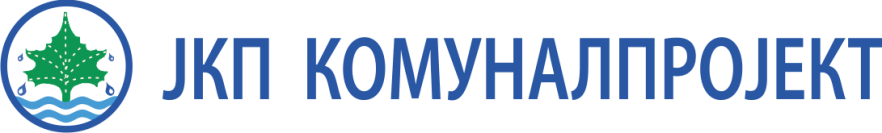 Број: 05-147/10Дана, 21.02.2020. године.У складу са чланом 63. став 3, а у вези става 2. Закона о јавним набавкама („Сл. гласник РС” бр. 124/2012, 14/2015 и 68/2015 – у даљем тексту: ЗЈН) и Конкурсне документације бр. 147/4, за поступак јавне набавке бр. 1.2.13/2020 – Закуп оптичких влакана (у даљем тексту: Конкурсна документација), Комисија за предметну јавну набавку (у даљем тексту: Комисија) наручиоца ЈКП „Комуналпројект“ Бачка Паланка, у законском року објављује, свим заинтересованим лицима,Одговоре и појашњења на питања  
постављена од стране заинтересованих лица 
за поступак јавне набавке бр. 1.2.13/2020 – Закуп оптичких влаканаКако би било прегледније и сврсисходније, Комисија ће прво навести питање, односно захтев за појашњење Конкурсне документације, заинтересованог лица, па потом одговор/појашњење на исто:1.питање/захтев за појашњење:Сугеришемо Наручиоцу да прецизира који је максимални број дана за извршење услуге. Како у конкурсној докумнетацији није дефинисано, сугеришемо наручиоцу да у оквиру конкурсне документациије  утврди место на коме ће потенцијални понуђачи уписати понуђени рок за извршење.Одговор:Наручилац ће на основу постављеног питања извршити одговарајуће измене и допуне конкурсне документације.2.питање/захтев за појашњење:.У циљу испитивања техничких могућности и припреме понуде молимо вас да доставите  географске координате за следеће локације:Комуналпројект - Фабрика воде, Адреса: Ристић пут бб, Бачка ПаланкаКомуналпројект – Гробље, Адреса: Гробљанска бб, Бачка ПаланкаКомуналпројект – Радионица, Адреса: Индустријска зона бб, Бачка ПаланкаУгао улица Краља Петра Првог и Светозара МарковићаУгао улица Милетићева и Цара ЛазараУгао улица Банатска и Тополска испред Храм Покрова Пресвете БогородицеУгао улица Трг ослободјења и Југ БогданаУгао улица Југ Богдана и Дунавска обалаУгао улица Краља Петра Првог и Милетићева код Цркве рођења Светог Јована КрститељаОдговор:Наручилац ће на основу постављеног питања доставити географске координате за тражене локације.за КомисијуЈасна Јовић  с.р.
 – члан КомисијеНапомена: Овај документ на меморандуму  наручиоца пуноважан је без печата и потписаТрг Братства Јединства 40, 21400 Бачка Паланка, Република СрбијаТел. +381 21 7551 100; Факс. +381 21 6042 241; А/Ц 200-2897390101939-46; 165-0007007826596-42ПИБ: 100495492; МБ: 08081255; www.komunalprojekt.rs